Rachel RoderickJournal Entry_Anticipation Guide:The pressures of fitting in at high school are greater than anyother point in a person’s life.  	At this point in my life, I do not believe the pressures of high school are greater than any other point in a person’s life. For me, it’s simple. I’m officially an adult…Even though the new kids still mistake me for a student, the lunch ladies charged me a student price the first two years I work here, and parents tend to look me over, I am indeed an adult. I have a loving husband, and wonderfully disobedient dog, and a giant stack of bills that remind me of my responsibilities every day. And I guess it’s that last stack I just mentioned that makes me feel most like an adult. My need to pay off student loans and a mortgage has had my husband and me working several jobs at once to make ends meet, and when I compare the exhaustion I sometimes feel at the end of the day to the pressures I felt in high school, they seem like small potatoes.	That said, when I do think back to high school, in those moments I do remember feeling like I didn’t know how I could possibly juggle being the lead in a play, pretending to play basketball (I definitely was a benchwarmer!), singing in chorus, being on Scholastic Bowl, doing homework, etc, etc, etc. It was exhausting. In that moment, I bet I would have answered this with an enormous. Everyone’s different though. And who’s to say I won’t look back on my life now in five years and think Eh, I had it sooooo easy!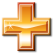 